Publicado en  el 25/07/2016 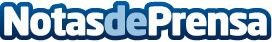 Un verano de colores en MurciaCinco municipios se llenarán este verano de colores y diversión con la 'Holi Day Party' y la 'Spume Run'  Datos de contacto:Nota de prensa publicada en: https://www.notasdeprensa.es/un-verano-de-colores-en-murcia Categorias: Murcia Entretenimiento http://www.notasdeprensa.es